ФГБОУ ВО Кировский ГМУ Минздрава России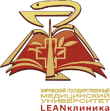 Учебно-методический центр по развитию бережливых технологий и здравоохранения («Фабрика процессов»)План циклов повышения квалификации на декабрь 2021 года* Программы зарегистрированы на портале НМФО для всех специальностей (медицинское и фармацевтическое образование).Содержание программ обучения: официальный сайт Кировского ГМУ – УМЦ «Фабрика процессов».Форма заявки на обучение: официальный сайт Кировского ГМУ – УМЦ «Фабрика процессов» - раздел «Слушателям циклов повышения квалификации». Ждем Ваши заявки на обучение по электронной почте leanmed1@kirovgma.ru с темой письма «Обучение бережливым технологиям». Ссылка https://www.kirovgma.ru/ob-academii/structura/departments/uchebno-metodicheskiy-centr-po-razvitiyu-berezhlivyh-tehnologiy-i.Контакты:			Директор УМЦ «Фабрика процессов», к.м.н. Мазунина Светлана Диановна      			Специалист по учебно-методической работе Вычугжанина Ксения Николаевна       		Телефон 8 (8332) 67-57-86; e-mail: leanmed1@kirovgma.ru	Инстаграм: umtsfabrika             Сайт ИНДО Кировского ГМУ https://indokirov.ru/        Группа в ВК https://vk.com/club208016924     Даты проведения обученияНаименование программы обученияКатегория обучающихсяФорма обучения/ ТрудоемкостьСтоимость обучения, руб. Декабрь (идет набор группы)«Основы бережливого производства: ценности, принципы, понятия. Методы и инструменты бережливого производства. Организация рабочего пространства (метод 5S)» (базовый уровень)*Высшее и среднее профессиональное образованиеочно-заочная с применением ДОТ/36 часов9 000,00Декабрь (идет набор группы)«Бережливый менеджмент в медицине» (продвинутый уровень)*Высшее и среднее профессиональное образование, имеющее обучение основам бережливых технологий и методу 5Sочно-заочная с применением ДОТ /36 часов9 500,00